Impresso em: 07/08/2023 21:16:21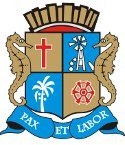 Matéria: 115-2020Autor:  CABO AMINTASGoverno de Sergipe Câmara Municipal de AracajuReunião: 76 SESSÃO ExtraordináriaData: 30/09/2020Parlamentar	Partido	Voto	HorárioAMÉRICO DE DEUS BIGODE DO SANTA MARIA CABO AMINTASCABO DIDI DR. GONZAGAELBER BATALHA EMÍLIA CORRÊA EVANDO FRANCA FÁBIO MEIRELES JUVENCIO OLIVEIRA LUCAS ARIBÉPASTOR CARLITO ALVES PROF. BITTENCOURT SARGENTO VIEIRASEU MARCOS VINÍCIUS PORTO ZEZINHO DO BUGIOANDERSON DE TUCAPSD PSD PSL PSC PSD PSBPATRIOTA PSD PODEMOS PSD CIDADANIA PSCPDT CIDADANIA PDTPDT PSBPDTSIM NÃO SIM SIM NÃO SIM SIM NÃO NÃO NÃO SIM SIM NÃO SIM NÃO NÃO NÃONão Votou16:26:4816:31:2116:32:0216:32:1816:32:3016:30:3816:33:1116:34:4416:34:5716:35:1816:35:3716:40:4416:41:0016:41:1816:42:4116:44:2916:45:00NITINHODR. MANUEL MARCOS SONECAISACTHIAGUINHO BATALHA ZÉ VALTERPSD PSD PSD PDT PSC PSDO Presidente não Vota Não VotouNão Votou Não Votou Não Votou Não VotouTotais da Votação	Sim: 8Resultado da Votação: REPROVADONão: 9Abstenção: 0	Total de Votos Válidos: 17